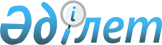 2023 жылғы бірінші, екінші, үшінші тоқсандарға арналған әлеуметтік маңызы бар азық-түлік тауарларына бөлшек сауда бағаларының шекті мәндерін бекіту туралыСолтүстік Қазақстан облысы әкімдігінің 2023 жылғы 20 қаңтардағы № 05 қбпү қаулысы
      "Қызмет бабында пайдалану үшін" деген белгісі бар нормативтік құқықтық актілер Эталондық банкте деректемелер түрінде орналасады.
					© 2012. Қазақстан Республикасы Әділет министрлігінің «Қазақстан Республикасының Заңнама және құқықтық ақпарат институты» ШЖҚ РМК
				